Evaluation FormEighth Conference of the Parties to the Convention on the Transboundary Effects of Industrial Accidents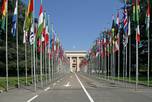 Geneva, 3-5 December 2014Dear Participants in the CoP and the seminar, please complete this evaluation form and email it to the secretariat to teia.conv@unece.orgPlease indicate below your opinion of various aspects of the meeting and provide comments (overleaf) on how future meetings should be organized.Preparations for the meetingConduct of the meetingYour comments, especially if an aspect was (very) unsatisfactory:Continue overleaf as necessaryPractical arrangementsYour comments, especially if an aspect was (very) unsatisfactory:4. Your name or delegation (optional):5. Seminar on enhancing industrial safety in the ECE region (5 December 2014, 10:00 – 13:00)Your specific comments on the conduct of the seminar (content, approach, effectiveness of information conveyed):Which aspect of the seminar did you find least helpful? Please explain:Would you recommend repeating the conduct of a similar seminar at CoPs in future?Yes NoPlease explain:6.	 General comments on CoP-8Your comments and ideas for improvements for future meetings:Very satisfactorySatisfactoryUnsatisfactoryVery unsatisfactoryNo opinionAvailability of meeting documentation in due time before the meetingAvailability of (formal or informal) information and documents on the UNECE homepageUsefulness of “informal notes and practical information for delegates”Online Registration (information provided, clarity of registration process, deadline, etc.)Meeting venue and locationTime schedule for the meeting and agenda itemsSupport provided by UNECE secretariat before the meeting+++---?Very satisfactorySatisfactoryUnsatisfactoryVery unsatisfactoryNo opinionQuality of chairing of the meeting (facilitation, conclusions drawn, etc.)Meeting documents: quality and contentMeeting documents: relevanceMeeting documents: lengthPresentations: quality and contentPresentations: relevance Presentations: lengthDiscussions: qualityDiscussions: efficiencyOutcome of/ Decisions taken at the meetingDuration of the meetingLevel of participationQuality of interpretation during the meetingSupport provided by UNECE secretariat during the meetingQuality and content of the seminar (5 Dec. 2014)Very satisfactorySatisfactoryUnsatisfactoryVery unsatisfactoryNo opinionQuality of headphones / microphonesDegree of implementation of a paperless meetingUsefulness of providing publications at the meeting+++---?